Lección 17: Formemos 10 y separemos el 10Busquemos grupos que forman 10.Calentamiento: Exploración de estimación: 5 y 5 forman 10¿Cuántos puntos hay?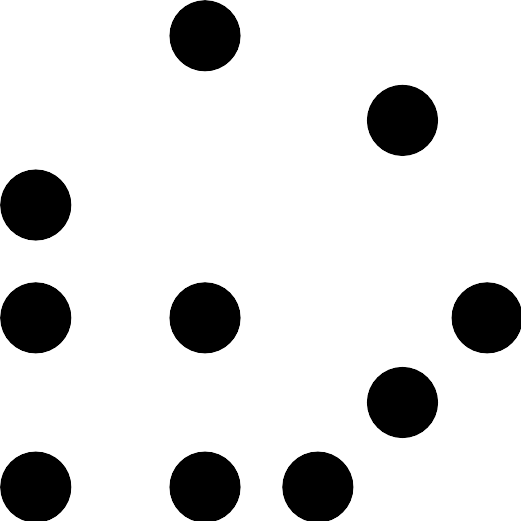 Escribe una estimación que sea:¿Cuántos puntos hay?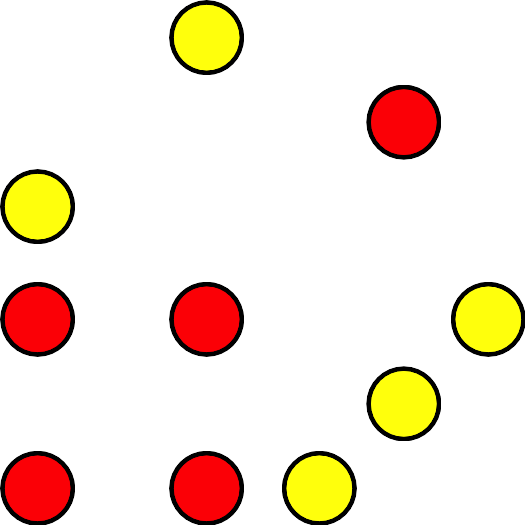 Escribe una estimación que sea:17.2: Formemos 10 y separemos el 10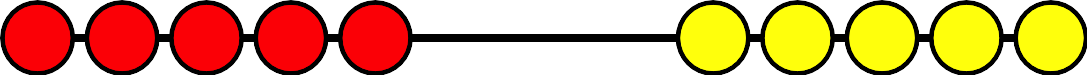 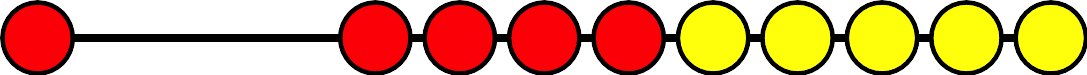 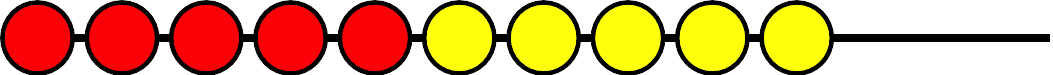 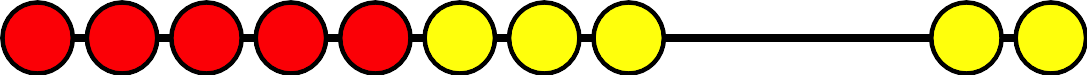 17.3: Centros: Momento de escogerEscoge un centro.Revuelve y saca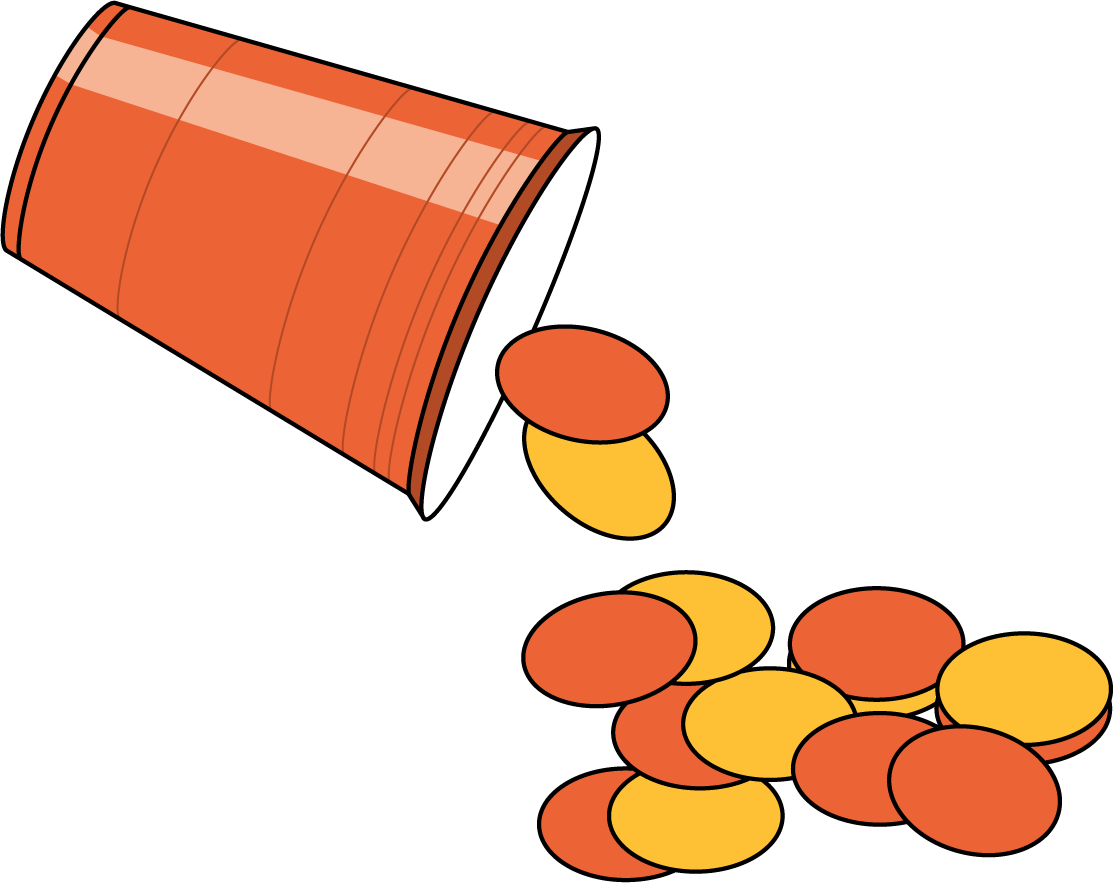 Carrera con números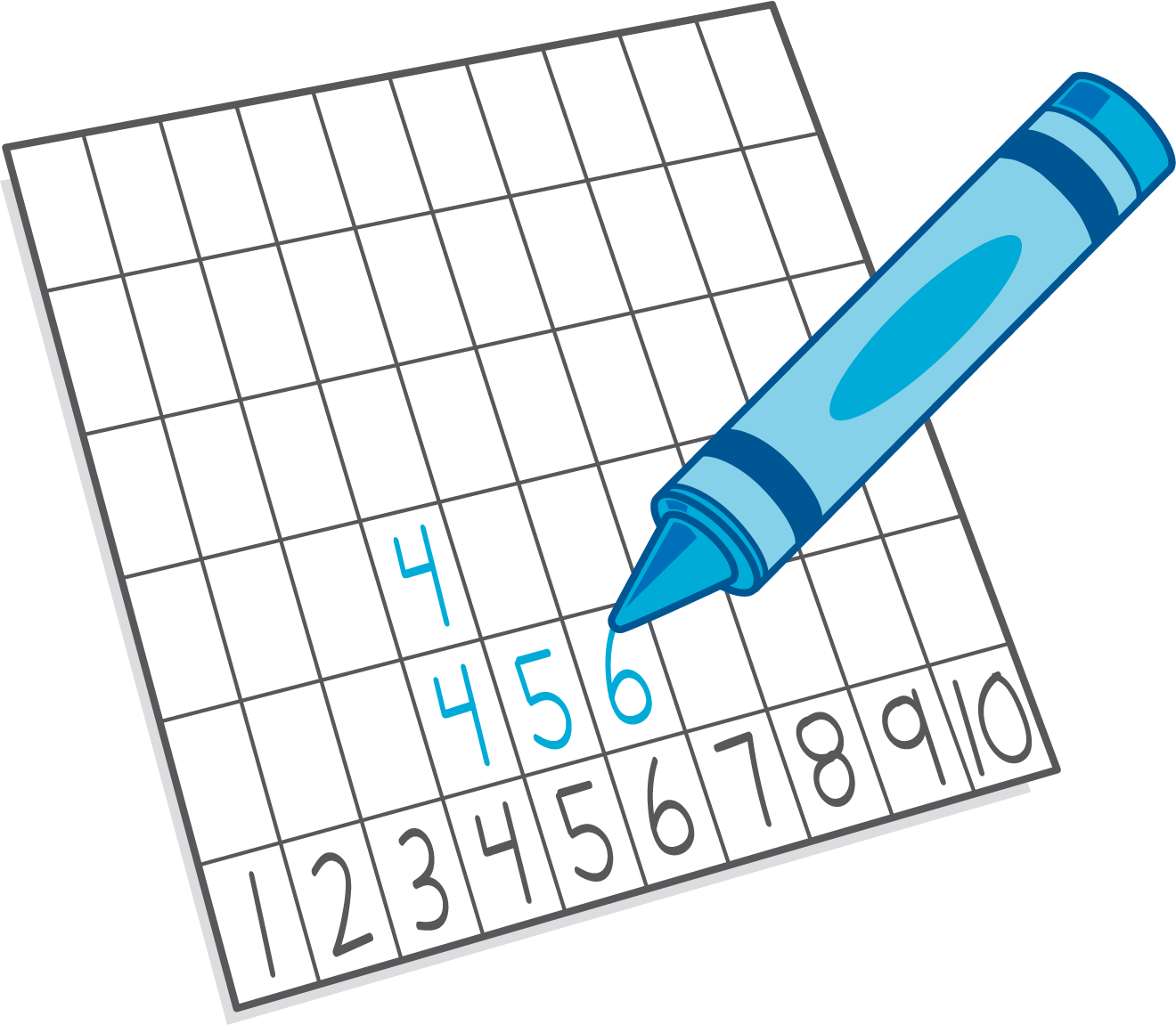 Agarra y cuenta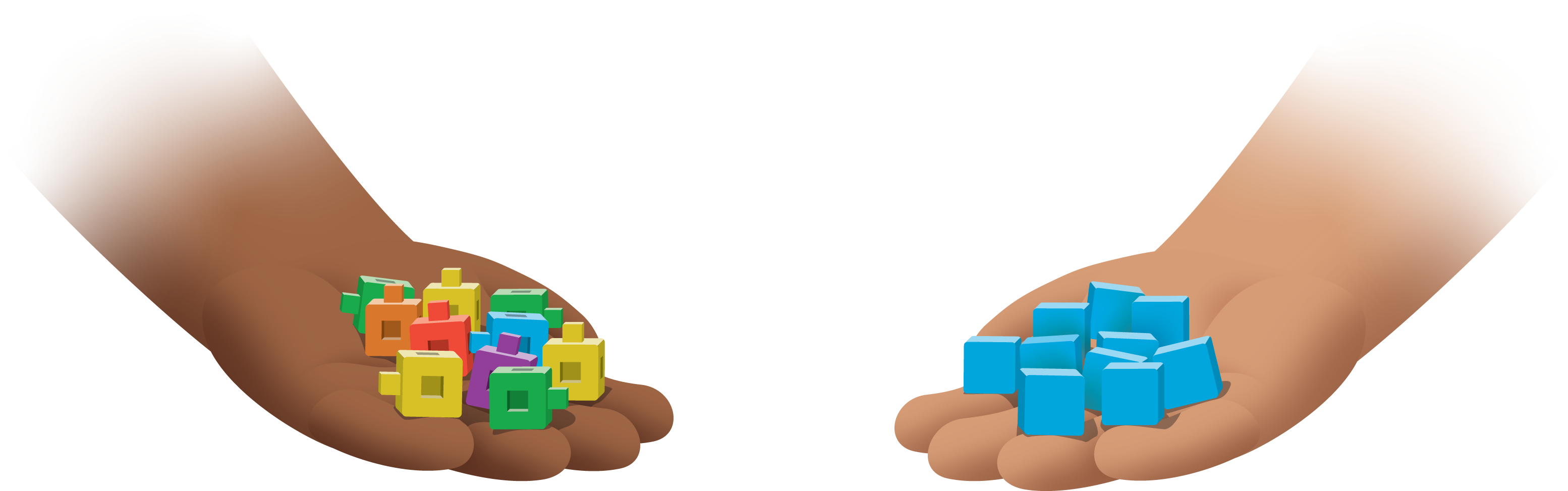 ¿Qué hay a mis espaldas?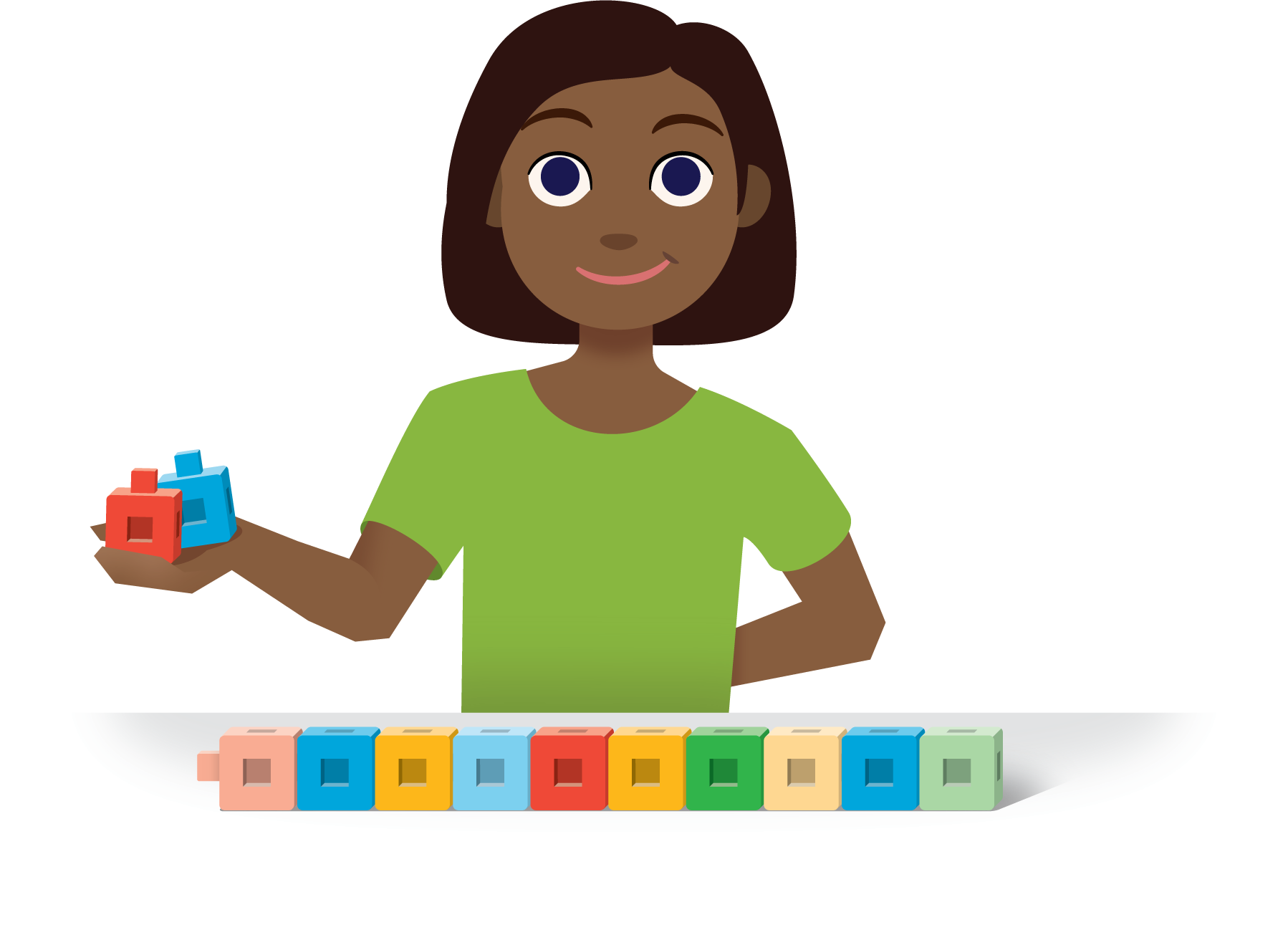 Fichas geométricas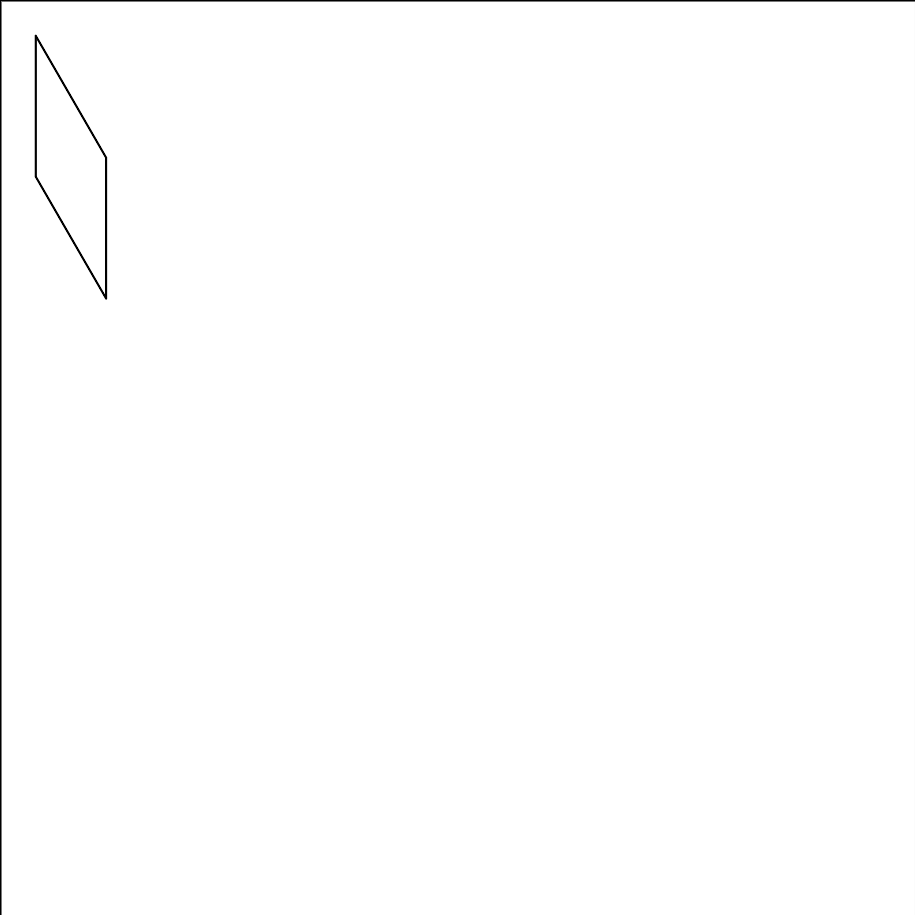 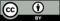 © CC BY 2021 Illustrative Mathematics®muy bajarazonablemuy altamuy bajarazonablemuy alta